JUEVES, 9 DE ENEROUN NUEVO AÑO, NUEVAS OPORTUNIDADES¡Bienvenidos a un nuevo año!Buenos días y bienvenidos todos de nuevo al ColegioComenzamos un nuevo año y con el , nuevas oportunidades .No  sé si sabéis que el pez favorito de muchos coleccionistas es la carpa japonesa, conocida como Koi. Lo fascinante del Koi es que si se mantiene en una pequeña pecera solo crece unos 5-6ctms., si se coloca en un recipiente mayor , crecerá de 15 a 25; si vive en un estanque de gran tamaño puede llegar a crecer hasta cuarenta y cinco ctms.  y cuando está en un gran lago donde puede desarrollarse por completo, puede  alcanzar los 90 ctms.El tamaño del pez está en relación directa con el tamaño del recipiente donde se puede desarrollar.De igual forma, sucede con las personas: todos necesitamos un espacio para crecer. Nuestro mundo determina nuestro desarrollo. Este va a depender del espacio y de las oportunidades mentales, emocionales, espirituales y físicas que decidamos darnos.En este “segundo inicio” de curso puedes plantearte nuevos retos y darte nuevas oportunidades. Expande tu entorno, amplía amistades, habla de más temas con tus familiares, añade un nuevo hobby en tu vida, un pequeña responsabilidad más, un nuevo compromiso que te apetezca dar . Verás como acabarás el curso siendo más grande por dentro ( por fuera lo serás seguro!!!).Despedimos estos buenos días  con una felicitación al que hoy está de santo – por si hay algún posible Adrián, Julián o Pedro-, y a los que cumplen años en este día. María Auxiliadora, que sea un buen día para todos.VIERNES, 10 DE ENEROUN AÑO NUEVO PARA CONFIAR Y PARA SOÑAR Venimos de un tiempo de Navidad, de descanso y de reflexión , pero para los que no les haya llegado o por algún motivo no se hayan parado, os voy a proponer estos buenos días para que empecemos centrados esta nueva etapa y no nos arrollen las prisas y los agobios.Me gustaría que cerráseis los ojos o que al menos pongáis la vista en un punto fijo.Ahora, escucha atentamente estas palabras:Cuando pierdes contacto con la quietud interior, pierdes contacto contigo mismo. Cuando pierdes contacto contigo mismo, te pierdes en el mundo. Cuando tengas la ocasión, ahora que llega el fin de semana, por ejemplo, intenta ir a la naturaleza, a un parque, a una playa, a un paseo, a una zona tranquila y mira un árbol, una flor o una planta, despacio y atentamente. Permite que la naturaleza te enseñe la quietud. Cuando miras un árbol y percibes su quietud, tú mismo te tranquilizas. Conectas con él a un nivel muy profundo. Te sientes unido a cualquier cosa que percibes en y a través de la quietud y te invade una sensación de paz.Cuando miras  a un ser humano igual que ese árbol, desde la quietud, ya no te importa tanto si es guapo o feo, si alto o bajo, si es gordo o flaco, si es guay o normal. Ya yo estás influenciado y dependiente de qué dirán, serás tu verdadero ser interior el que mire y vea lo importante.En la Biblia se dice que Dios creó el mundo y vio que era bueno. Eso es lo que ves cuando solamente miras,  sin pensamiento, sin juzgar,  cuando miras desde la quietud y aceptas todo tal cual es. Poseer más conocimiento, más información, ordenadores más rápidos, o más innovación  científica es bueno pero no crees que lo que más necesita la humanidad en estos momentos es sabiduría? La sabiduría viene cuando uno es capaz de aquietarse. Sólo mira, sólo escucha. No hace falta nada más. Aquietarse, mirar y escuchar activa la inteligencia consciente que anida dentro de ti. Deja que la quietud dirija tus palabras y tus acciones. En ella , también está Dios hablándote. (adaptado de www.bibliotecaespiritual.com)Despedimos estos buenos días  con una felicitación al que hoy está de santo – por si hay algún posible Gonzalo o Guillermo-, y a los que cumplen años en este día. María Auxiliadora, que sea un buen día para todos.LUNES, 13 DE ENEROCONFÍA EN TIChavales, en este segundo trimestre estrenamos cartel!Si arrancamos el curso con un “atrévete”  , ahora lo hacemos con un “confía” y hoy  hablaremos de lo importante que es que confíes en ti. Hay un anuncio de  publicidad que dice algo parecido a esto:“Ella me dijo que si quieres destacar en algo,  has de hacerlo con el corazón. Y solo hay un camino: ser tu mismo, así que   sé lo mejor de ti,   tu mejor yo”.Realmente la publicidad está cambiando, al menos en algunos  anuncios los mensajes son más reales, dicen cosas sobre las personas que pueden dar pistas y ayudar, como es el caso. Siempre nos estamos comparando con los demás y esto  si lo repetimos mucho, acaba por diluírnos, por dejar de ser nosotros mismos y vivir el estilo de otros.Sigue tu corazón,siente la energía de tu cuerpo interno. Siéntela en tus manos, en tus pies, en tu abdomen, en tu pecho y llévala a tu mente. Escúchate .siente la vida que eres, la vida que anima el cuerpo. Tú vales mucho.Eres perfecto tal cual eres y cada día es una nueva oportunidad para que disfrutes de tus éxitos y aprendas de tus equivocaciones, porque si existen, es para eso: para aprender. No hay mejor forma!Gracias, Padre, de todo corazón 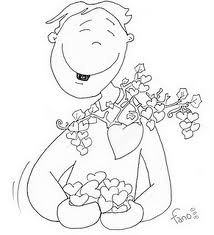 por todo lo bueno que hay en mí; gracias por mi cuerpo,por la cabeza con la que pienso, por el corazón con el que amo, por la energía con la que me muevo,trabajo, organizo, ando y hablo.Gracias, Padre, por  ayudarme a ver Y valorar lo que soy. Despedimos estos buenos días  con una felicitación al que hoy está de santo – por si hay algún posible Hilario-, y a los que cumplen años en este día. María Auxiliadora, que sea un buen día para todos.								MARTES, 14 DE ENEROCONFÍA EN LOS DEMÁSUna vez eschuché en una conferencia de  un teólogo muy cercano llamado José Antonio Pagola que la diferencia  básica entre la espiritualidad cristiana y la oriental es que  la oriental  es una religiosidad  de ojos cerrados  y  la cristiana es una religiosidad de ojos abiertos, es decir, el ser cristiano concibe como un don maravilloso la propia vida que hay que cuidar y como un regalo la vida de los demás que hay que querer y acompañar.El cristiano siente a Dios en su interior, pero no se queda en la mera contemplación sino que  esa energía lo mueve hacia los demás. Por lo tanto si crees , te quieres y quieres a los demás , y si quieres de verdad a alguien , confías plenamente en él, en ella.Esto lo predicó y lo hizo Jesús de Nazaret y esto lo decía y lo hacía Don Bosco, con sus chavales , muchos de ellos delincuentes declarados.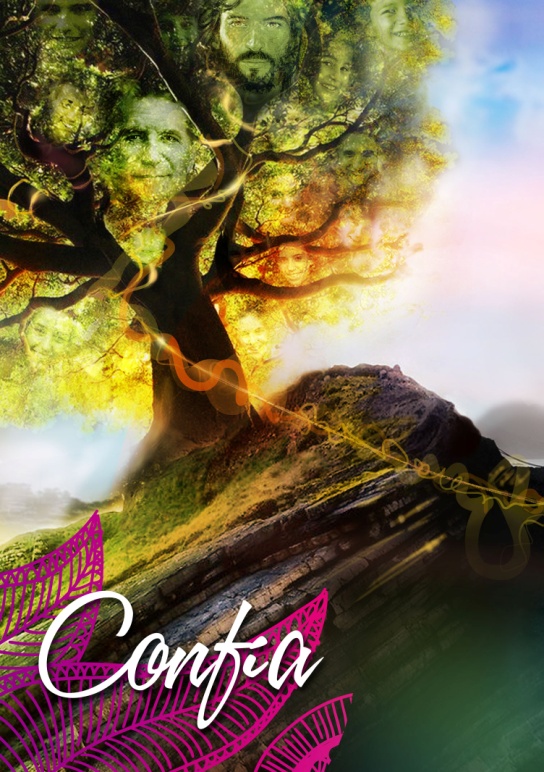 Si miramos el cartel  , veremos que la cuerda esta sujeta a un árbol y en  él vemos a muchas personas que las que podemos confiar, entre ellas destaca Jesús y Don Bosco.Estamos en el mes de Don Bosco , un mes para confiar y construir sueños con los demás. CONFÍA!“Amáos los unos a los otros como yo os he amado” (Evangelio de Juan. Jn, 15. 9-17) Despedimos estos buenos días  con una felicitación al que hoy está de santo – por si hay algún posible Félix-, y a los que cumplen años en este día. María Auxiliadora, que sea un buen día para todos.							MIÉRCOLES, 15 DE ENEROCONFÍA , ESFUÉRZATE Y SÉ CONSTANTEHoy celebramos el Día de las relaciones humanas y yo me planteo: Qué rápidamente nos formamos una opinión de otras personas, qué rápidamente llegamos a una conclusión sobre ellas. A nuestro yo mental le encanta etiquetar a otro ser humano, clasificarlo y  no tener compasión a la hora de juzgarlo y en muchas ocasiones siente la tentación de dejarlo en evidencia para quedar bien.Y tú, cuando te encuentras con alguien, aunque sea muy brevemente, ¿reconoces su verdadera persona y le prestas toda tu atención o te dejas llevar por su apariencia y como se muestra ante ti? ¿Cuál es la calidad de tu relación con tus padres, con tus abuelos, si tienes la suerte de aún tenerlos, con tus hermanos , con tus profesores, con tus compañeros de clase, con los de tu equipo de deporte, con tu veciño, etc.? A que esperas para mejorarlas? Dá tú el primer paso , esperando se pierden momentos de cercanía , complicidad y felicidad.Un momento de atención sin juicio  es suficiente. Cuando esa dimensión emerge dentro de ti, también la evocas en la otra persona.Recuerda, vivir sin juzgar es una gran liberación  y vivir perdonando y quitando importancia a las cosas es el camino hacia la paz y la concordia.Crea a tu alrededor relaciones de calidad.Mira este enlace, es una canción que dice “La gente ayuda a la gente... dame tu mano y yo te la agarraré...”:      http://www.youtube.com/watch?v=8gXV_v6UbcgDespedimos estos buenos días  con una felicitación al que hoy está de santo – por si hay algún posible Mauro-, y a los que cumplen años en este día. María Auxiliadora, que sea un buen día para todos.							JUEVES, 16 DE ENERO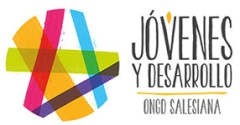 CONFÍA PORQUE UN MUNDO NUEVO ES POSIBLEQue grande es la solidaridad!El mundo está amenazado por multitud de desastres naturales, que muchas veces esconden detrás la mano del hombre. Uno de ellos nos sobrecogió a todos. Fue hace dos meses y aún continúan las noticias sobre la catástrofe ocurrida en Filipinas por las consecuencias del tifón Yolanda.En cuanto pasó, muchos misioneros, voluntarios y ongs se movilizaron para ayudar y supongo que a vosotros os llegarían mensajes de móbil, por el correo o por las redes sociales informándoos y solicitando colaboración para los  damnificados.Entre esas ongs se encuentra una nuestra llamada Jóvenes y desarrollo y en el último correo que me enviaron decían lo siguiente: “Pocos días después de que el tifón Yolanda azotara las islas de Filipinas, la Fundación Jóvenes y Desarrollo lanzó una campaña de ayuda de emergencia que ha cubierto hasta la fecha las necesidades básicas de 30.000 familias en 11 municipios.
En estos días, Jóvenes y Desarrollo está iniciando con la Red Don Bosco (DBN), un Programa de Reconstrucción de 10 Escuelas y 2.000 viviendas , así como la construcción de 360 nuevas viviendas.  Asimismo, nuestro proyecto pretende, no sólo reconstruir sus viviendas, sino reconstruir sus vidas y las de toda la comunidad. Agradecemos  toda la ayuda recibida hasta la fecha de personas de toda España.  Os seguiremos informando. Muchas gracias a todos”.Chavales, en este mundo basamos la felicidad en cosas materiales cuando lo que da una felicidad  más duradera son las personas . Por esta vida estamos de paso, nuestra  vida es un préstamo, rentabilízalo, ten voluntad de servici o,ayuda a otros  en lo que sepas, en lo  que puedas, a veces llega con una sonrisa, generarás  más felicidad  y  esa felicidad repercutirá también en ti.  Despedimos estos buenos días  con una felicitación al que hoy está de santo – por si hay algún posible Julio-, y a los que cumplen años en este día. María Auxiliadora, que sea un buen día para todos.VIERNES, 17 DE ENEROLOS DEPORTISTAS TAMBIÉN CONFÍANLos Buenos días de hoy son un pequeño homenaje al deporte y los beneficios que aporta porque en este mes tendremos a Don Bosco presente también a través del deporte, con torneos en todo tipo de juegos.Os cuento: el otro día televisaban, en diferido, una prueba del mundial de natación disputado este verano en Barcelona. Consistía en saltar desde un  trampolín a mucha altura  . Aparte del maravilloso espectáculo que regalaban, lo más interesante era ver que tenían un sentido muy sano de lo  que es competir. La  verdadera competición era con uno mismo, era  dar lo mejor para disfrute suyo y disfrute del público, pero es que además comprobabas el tremendo disfrute y entusiasmo que compartían los demás competidores mientras otro saltaba. En cuanto realizaban el salto y salían del agua  se abrazaban y se elogiaban  como los amigos de verdad. Los comentaristas estaban desconcertados al  ver las muestras de cariño que se daban, decían: menuda lección de admiración, de respeto y de apoyo mutuo. Esto  me recuerda  también a otros deportes, como el fútbol y el baloncesto en los que empiezas a escuchar en las ruedas de prensa como hablan ,por ejemplo, los jugadores de futbol  cuando ganan : hablan con verdadera humildad, sentido de equipo y agradecimiento.Me gustaría que nos quedásemos con estas actitudes, porque son un seguro de vida: aprender a ser humildes y aprender a ser agradecidos. Os aseguro que, teniendo estas actitudes,  os vendrán muchas situaciónes que son como un regalo  en el día a día.Despedimos estos buenos días  con una felicitación al que hoy está de santo – por si hay algún posible Antonio-, y a los que fan años en este día. María Auxiliadora, que sea un buen día para todos.